ORGANISATION DES RENCONTRES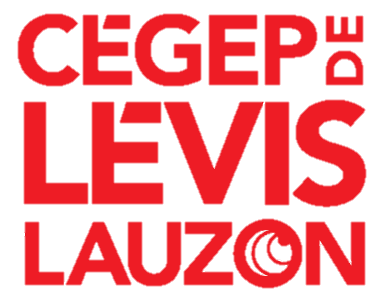 Calendrier des rencontres :Plan de la rencontre (Ordre du jour) :- Ordre du jour -Mot de bienvenue/Tour de table : Comment ça va?Secrétaire : ________________________________Sujets à aborder :1. ______________________________________2. ______________________________________3. ______________________________________4. ______________________________________À faire d’ici la prochaine rencontre :__________________________________________________________________________________Date de la prochaine rencontre : ______________________#DateHeureLieuSujetsCommentairesEx.12 sept. 202012h – 15hLocal Q-2133- Répartition des tâches - Apporter les consignes.- Apporter son manuel.1234